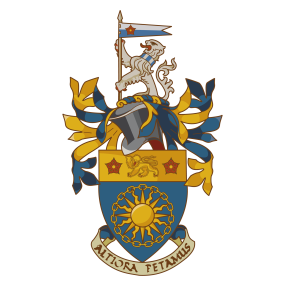 UNIVERSITY OF SALFORD STUDENTS UNION TRIP PROCEDURESTrip sheets must be completed in full and submitted to the Activities Office at least 2 weeks prior to the trip taking place, apart from in special circumstances that have been agreed with the Students Union beforehand.A comprehensive trip risk assessment sheet must be completed and submitted along with the trip form. All group members attending the trip must be signed up and paid members before the trip. This is so the student has filled in the Emergency contact details on the membership.Larger annual trips (Scotland, Alps) must be planned earlier and a trip proposal submitted for approval no less than one month before the date of the trip.All members attending a trip must fulfil the prerequisites for that particular trip.The club committee, group leaders and Activities Manager reserve the right to refuse a place on any trips or suspend any individual from group activities if their behaviour puts themselves, the trip or any other person at risk.All trips must be run within the remit of the group leader’s qualifications and/or experience.In the event of an accident refer to the emergency action procedures Administer First Aid to the Casualty.Call the emergency services (999, 112) and request the appropriate service. If you consider the location inaccessible, inform the operator. If you cannot contact anyone, use six whistle blasts or torch flashes, repeated at minute intervals, to signal an emergency.Ensure the safety of the remainder of the group.Seek aid and evacuation where appropriate.
Inform the University of Salford Students’ UnionDo not speak to any media related bodiesDo not admit responsibility 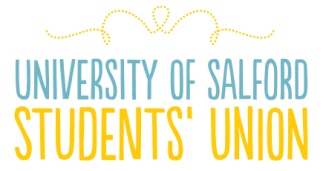 University of Salford Students’ Union does not recognise any activity or excursion unless a trip form is submitted and authorised by the Activities Office. Students’ Union resources (funding, equipment, transport, etc) will not be made available for any unauthorised trip. This is a trip form which details the trip. You must ensure that all members take responsibility for their own activities during the trip. The Students’ Union does not endorse trips; they merely acknowledge and keep a record of participants.This form must be submitted at least 2 weeks prior to a trip taking place; no travel arrangements can be booked until this form is sanctioned by the Activities Office.TRIP DETAILSTRIP LEADER DETAILSDRIVER DETAILSPARTICIPANT DETAILS For the level of ability refer to recognised Governing body standards of “B” for beginner, “N” for Novice “I” for intermediate, “A” for advanced. Indicate “S” for spectator only attendees (where applicable, Sport groups only).Leaders must ensure that they only lead trips well within their own abilities as leaders and within the capability of the group. Leaders should take all reasonable precautions to ensure the safety of all group members, and carry out regular observations on members experience, well being, equipment, changes in weather and any other relevant details. Leaders/organisers must sign below to indicate their acceptance of these responsibilities.STUDENTS’ UNION APPROVAL HOW TO COMPLETE YOUR RISK ASSESSMENTRisk assessments are a legal documents required under Health and Safety law. They are a demonstration that you have considered all the possible risks pertaining to your activity and have been proactive in putting controls in place to minimise the risk to the health and safety of all participants in the activity. Whether a club, society or an outdoor pursuits group, there will be risks and you need to consider how you will manage these.  There are two parts to your Risk Assessment Form: the Hazard Checklist, and the Risk Assessment. The Hazard Checklist you just need to complete with your main details and check the boxes for the hazard areas that apply to your student activity group. The Risk Assessment is where you analyse each of the risks you have identified and look at how you will control these.Complete the Hazard Checklist;Complete the top section of the Hazard Checklist, i.e. your name, your position, date of assessment etc. Complete the Hazard Checklist, check the boxes next to all the hazards or potential hazards that may affect your activities – ensure you consider each section and sub-section on the list (add any additional hazards specific to your activity in section 7).     Complete the main risk assessment; For each hazard checked, note the corresponding reference number (e.g. “1.1” = Inappropriate lighting”) in column one, Hazard Ref. on the main Risk Assessment Sheet. Assess the type of harm that could potentially be caused by the hazard and make a note of your findings in the second column, Potential Effect. Think about how the hazard can be or is reasonably controlled and record this in column three, Existing Controls in Place.Considering the activity and the particular hazard in question, score the level of risk in column four based on how likely it is to occur and its severity, Score, low/medium/high risk.Establish whether there is anything else anything else you require or could do to control the hazard then record this in column five, Further Controls Required. Read the example row and complete each  properly to the adequate level of detail.Column six and seven, Who by and Target Date, are for office use should it be deemed that some hazards identified require further controls implemented by the Students’ Union.Ensure that you complete this document in full, having fully considered your all activities which your group undertakes. Any incomplete or inadequately completed risk assessments will be returned for er consideration until the activity group has fully established risk to their members and has put the necessary controls in place. A comprehensive risk assessment must be completed by every group and submitted to General Office before that group is ratified by the Students’ Union. 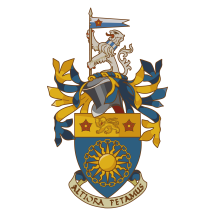 In the event of a serious accident or incident:1	Stop and think.  Assess the situationEnsure that the group is safe and accounted forAre there any hazards present that may affect the group?2	Attend to any casualties if safe to do soGive first aid within the groups’ capabilitiesGet help if requiredGet any third party/witness/insurance details if necessaryNB:  Gather the information required by the Emergency services if possible:Name(s) of group members	First Aid givenNumber of people, injured, missingAge(s) of group membersLocation(s) of group membersTime of incidentMedical condition of groupEquipment available to group 3	Dial 999 and ask for the relevant Emergency ServicePolice	Ambulance	Fire Brigade	Mountain  RescueCoast Guard	Cave RescueCo-operate fully with the emergency services.  Do not admit fault (where applicable)4	Someone from the group must accompany casualties to hospital5	Contact the Students’ Union Weekdays:  9am-5pm 0161 351 540024 hours a day, 7 days a week: Campus Security 0161 295 33336	If the media contact you give ONLY the following statement and hang up:“If you want any information, the University of Salford Students’ Union will be able to help you. The number is 0161 351 5400ABOUT THE PERSON WHO HAD THE ACCIDENTABOUT THE ACCIDENT FIRST AID TREATMENTDETAILS OF PERSON FILLING IN REPORTSport/Activity Group Name:Number of participants:Mode/s of transport:Nature of Trip:Date and time of departure:Date and time of return:First Aid Provider (venue/club/both):Registered First Aiders/qualifications:Full Trip Address/es ( accommodation/places of activity/grid reference where applicable):Full Trip Address/es ( accommodation/places of activity/grid reference where applicable):Proposed Itinerary (attach weather report where applicable):Proposed Itinerary (attach weather report where applicable):Leaders nameList Qualification and ExperienceDrivers nameVehicle RegistrationQualificationFull NameRoll NumberLevel of Ability (SSG Only)123456789101112131415161718192021222324252627282930Signed by (Leader):Print Name:Date:Signed by (Organiser):Print Name:Date:Trip Approved by:Position: Date:Group//Project NameAssessment DateAssessed By Received ByLocations  ActivitiesLocations  ActivitiesLocations  Activities1INDOOR HAZARDS5HAZARDS ON HILLS AND MOUNTAINS1.1Inappropriate lighting5.1Slips & trips on grass, mud, rock1.2Temperature5.2River crossings1.3Insufficient or unsuitable space5.3Remote locations1.4Untidiness – causing trip / fire hazard5.4Difficult communication – weather / distance1.5Stairs – dark / steep / no handrail5.5Falling debris1.6Lack of fire escapes / extinguishers / procedures5.6Extra work imposed by terrain type / angle1.7Slip / trip / fall hazards5.7Lack of shelter1.8Inadequate ventilation5.8Separation of group members1.9Inhalation of dust5.9Getting lost1.10Poor surfaces for activities – slips / trips / impact5.10Falls from height1.11Electrical hazards5.11Extremes of weather2SPORTING ACTIVITY HAZARDS      6PEOPLE & ORGANISATIONAL HAZARDS2.1Uneven playing surface6.1Lack of information, training or instruction2.2Playing surface too hard or soft6.2Poor activity planning or preparation2.3Hard or sharp objects on pitch6.3Poor activity delivery or organisation 2.4Sliding on Astroturf or tarmac6.4Ignorance of rules and / or procedures2.5Collisions / Conflict with surrounding objects or people6.5Unsafe behaviour or attitude2.6Impact from sports equipment6.6Lack of appropriate first aid equipment and experience2.7Contact sport injury6.7Medical conditions of participants2.8Personal injury – fracture / sprains / cuts 6.8Poor safety control from group leaders22.22USE BY UNTRAINED PERSONS NAUGHTY       YE6.9Poor safety awareness from participants3HAZARDS ON COASTS & COASTAL WATERS6.11Lack of cooperation within group3.1Falls from cliffs, piers, sea walls6.12Differing skill levels within group3.2Struck by falling objects from cliff6.13Low level of physical fitness / strength3.3Slips & falls on slopes / loose surfaces6.14Aggression between participants3.4Quick sand & mud6.15Aggression from crowd / public3.5Access problems due to steep angle of beach slope6.16Contact between participants increasing risk3.6Collisions between water users2.22USE BY UNTRAINED ERSONS NAUGHTYES3.7Swept away by wave surges7EQUIPMENT AND OTHER HAZARDS 3.8Being washed against rocks / piers7.1Cash handling3.9Low water temperatures7.2Transport to and from your activity3.10Communication problems from waves / swell / distance 7.3Food poisoning3.11Struck by objects in water7.4Hazardous substances3.12Stranded by tides7.5Equipment with moving / hot parts3.13Swept away by currents7.6Heavy equipment3.14Rip tides7.7Electrical hazards from equipment3.15Longshore drift7.8Noise from equipment3.16Conflicts between beach users7.9Risk of trapping body / clothing in equipment22.22UNTRAINED PERSONS NAUGHTY       YE7.10Inadequate environment for equipment operation4HAZARDS ON STILL / MOVING WATER7.11Inadequate protective equipment4.1Getting swept away from equipment or people7.12Equipment in unsuitable condition4.2Collision with rocks in and to sides of rivers22.22USE BY UNTRAINED PERSONS NAUGHTYYS4.3Striking / trapping by submerged obstacles8OTHER HAZARDS SPECIFIC TO YOUR ACTIVITY4.4Being dragged down by undertow8.14.5Restricted or impossible access to / from water8.24.6Access problems – rescue / getting kit into water8.34.7Falls from drops in level at weirs / waterfalls8.44.8Getting out of depth8.54.9Low water temperature8.64.10Separation from other people8.74.11Slips / trips on steep banks or uneven surfaces8.84.12Difficult communications8.94.13Remote locations8.10Group Name Number of persons involvedNature of ActivityFrequency of ActivityAssessed ByDateReceived ByDateHazard Ref.Potential EffectExisting Controls in PlaceScoreLow/Medium/High RiskFurther Controls Required?OFFICE USEWho ByOFFICE USETarget  dateExample7.6Weights dropped on body part  causing injury Instructors present,  ‘spotters’ for all people bench-pressingMediumNew grip tape for old equipment to minimise risk of objects slipping during lift[IGNORE][IGNORE]Name: Activity Group:Date of Accident:Time of Accident:Term Time Address:Location of Accident:What are the injuries?Where on the body is the injury located?Any loss of consciousness? If so for what length?Any loss of consciousness? If so for what length?How did the injury occur? Please give as much detail as possible.List any treatment given, including any first aid equipment used:List any treatment given, including any first aid equipment used:Ambulance called?Taken to Hospital?Rescue Team called?Advised to see a Doctor?Name:Position:Address:Contact NumberSigned (Casualty, if possible):Name:Date:Signed (person completing report):Name:Date: